WEBER COUNTY PLANNING DIVISION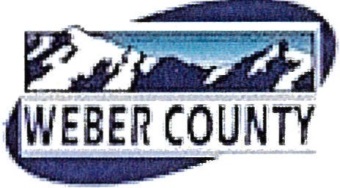 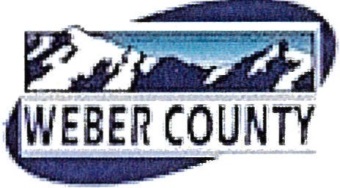 Administrative Review Meeting Agenda  October 16, 2019  4:00 to 5:00 p.m.LVC 090919 - Consideration and action on an administrative application for final approval of Cedar Cove Estates 5th Amendment, consisting of one lot with a request to defer curb, gutter, and sidewalk. (Brandon Durbano, Owner)  Felix Lleverino, Presenter 2.	Adjournment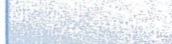 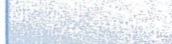 The meeting will be held in the Weber County, Breakout Room, in the Weber Center, 1st Floor, 2380 Washington Blvd., Ogden, Utah unless otherwise posted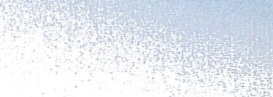 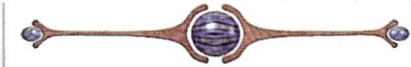 In compliance with the American with Disabilities Act, persons needing auxiliary services for these meetings should call the Weber County Planning ·Commission at 801-399-8791